Sfaturi de top pentru eleviÎnainte de a merge la școală:Dacă vă simțiți rău, spuneți cuiva de acasă – sunteți fierbinte, aveți o tuse constantă sau v-ați pierdut simțulde miros și gust?Asigură-te că iei micul dejun.Asigurați-vă că ați împachetat tot ce aveți nevoie pentru a doua zi, inclusiv propriul igienizant de mână,masca si tesuturi, dacă dorițiAmintiți-vă pentru a aduce propriul prânz ambalate, dacă aveți unul în acea ziVerificați dacă aveți nevoie de kitul PE astăziLăsați tot ce nu aveți nevoie acasă (de exemplu, jucării, jocuri și dispozitive)Spălați-vă pe mâini înainte de a părăsi casa (20 de secunde)Evitați să vă atingeți fața, ochii și gura în orice momentAtunci când călătoriți cu școală sau cu transportul public:Dacă puteți, mers pe jos, ciclu sau scoot la școală ca o opțiune mai sănătoasăIgienizează mâna înainte de a merge la școală sau la transportul publicPurtați o mască dacă doriți (amintiți-vă să faceți acest lucru în transportul public)Nu mâncați și nu beți în transportIa-ți gunoiul cu tine și pune-l într-un coș de gunoi la ieșirea din transportEvitați atingerea scaunelor, mânerelor și suprafețelor dacă putețiPăstrați-vă la 2 metri de adulțiLa sosirea la școală:Ajunge cât mai aproape de începutul zilei de școală ca tine poate - nu întârzia!Evitați să vă adunați cu alte persoane în grupuriUrmați instrucțiunile de la adulțiSpălați-vă pe mâini și igienize de mânăEvitați să stați în zonele aglomerate – de exemplu, la ușile de intrareFii amabil și respectuos în orice moment și respectă regulile pentru siguranța tuturorTransportați-vă lucrurile personale cu dumneavoastră în orice moment – dulapurile și cuiele de haină nu vor fi în uzÎn timpul zilei de școală:Spălați-vă pe mâini în mod regulat, uscați-le în mod corespunzător și igienizează mâinileDeplasați-vă în jurul școlii și clasei numai atunci când aveți nevoie săUtilizarea toaletelor la orele de pauză și prânz, acolo unde este posibil - deplasarea în timpul orelor de curs va fi limitatăPune-ți haina pe spatele scaunului.Puneți-vă geanta și prânzul la pachet pe podea – nu așezați-l pe mese sau suprafețe/blaturi de lucruStai în propriul scaunNu partajați echipamenteDacă utilizați țesuturi pentru a strănuta/tuse, puneți-le în coș și spălați-vă pe mâiniEvitați să atingeți alte persoane, strângeri de mână și îmbrățișăriZâmbește și fă cu mâna altor oameni ca să-i întâmpini.Urmați instrucțiunile date de personalDacă vă simțiți rău în orice moment, spuneți imediat unui profesor sau unui adultLa orele de pauză și prânz:Spălați-vă pe mâini și igienize de mânăDacă nu te simți bine, spune-i imediat cuiva care ar putea implica să mergi la Biroul Școlii.Vi se va spune când și unde să meargă pentru masa de prânzPune toate gunoaiele în pubelele prevăzutePot exista toalete diferite pentru clasa sau grupul de ani - utilizați cele corecte!Adulții de serviciu vă vor ajuta atunci când vă mutați în jurul școlii – vă rugăm să urmați instrucțiunile lor pentru a păstra siguranța tuturorȘcoli secundare: grupurile de ani identificate pot fi autorizate să părăsească incinta școlii la prânz.  Guvernul scoțian de orientare atunci când în afara spațiilor școlare trebuie să fie respectate - vă rugăm să fie un bun vecin, să fie respectuos, urmați distanțarea socială și purta o mascăLa sfârșitul zilei de școală:Urmați instrucțiunile personalului școliiPărăsiți clădirea, luând toate obiectele personale cu dvs.Utilizați ruta de ieșire corectă și ușa de ieșireEvitați adunarea în afara clădirii școlii sau în drum spre casă de la școalăFii amabil si respectuos cu oamenii si cu zona din jurul scoliiCând te întorci acasă:Spălați-vă pe mâini și igienize de mânăPoate vrei să te schimbi din uniforma școlii.Amintiți-vă să vă faceți temele sau să studiațiÎn orice moment:Vă rugăm să fie un fel și cred că de alțiiVă rugăm să urmați toate regulile, săgețile și instrucțiunileÎncercați să vă cele mai bune și să fie de susținere unul pe altulBucurați-vă de a fi din nou la școală și de învățareVom face tot ce putem pentru a vă face să vă simțiți în siguranță în school și să vă sprijine cu învățarea dumneavoastră.În cazul foarte puțin probabil că nu sunteți în măsură să urmeze sfaturile de mai sus și așteptările pentru păstrarea toată lumea în condiții de siguranță, vom contacta părintele / îngrijitorul pentru a vă colecta de la școală.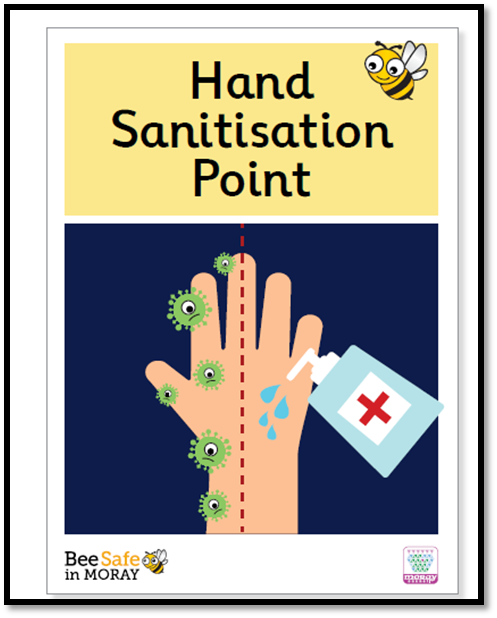 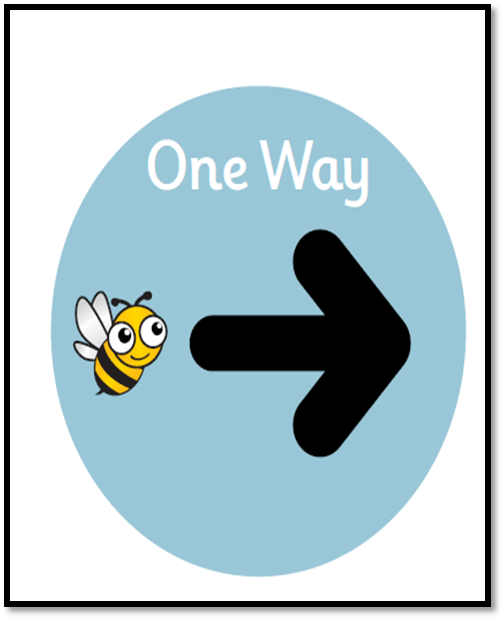 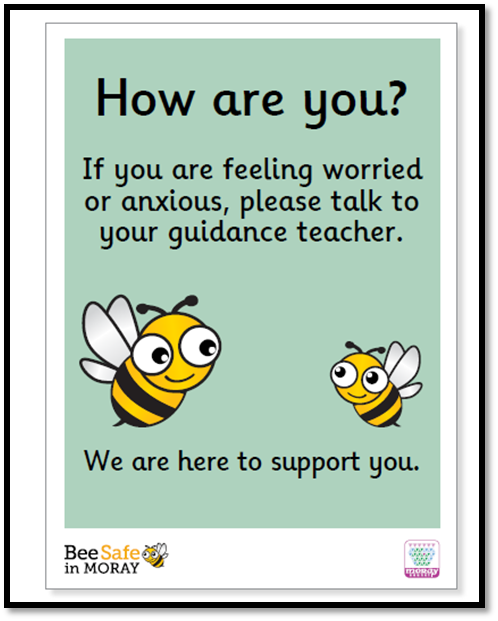 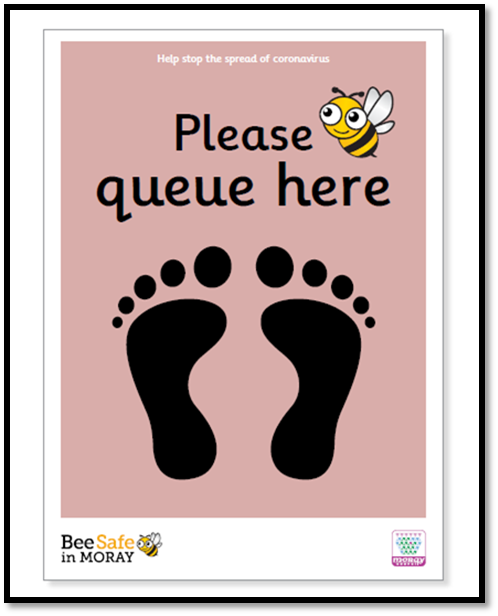 